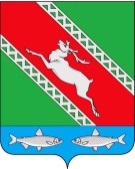 РОССИЙСКАЯ ФЕДЕРАЦИЯИРКУТСКАЯ ОБЛАСТЬАдминистрациямуниципального образования «Катангский район»ПОСТАНОВЛЕНИЕот 10 декабря 2021 года          с. Ербогачен                                         № 305-пО внесении изменений в Положение об оплате трудаработников муниципального отдела образованияадминистрации муниципального образования «Катангский район»,утвержденного постановлением администрациимуниципального образования «Катангский район»от 30 декабря 2019 года № 377 - пВ целях упорядочения оплаты труда работников муниципального отдела образования администрации муниципального образования «Катангский район», в соответствии со статьей 135 Трудового кодекса Российской Федерации, руководствуясь статьей 48 Устава муниципального образования «Катангский район», администрация муниципального образования «Катангский район»ПОСТАНОВЛЯЕТ:Внести изменения в Положение об оплате труда работников муниципального отдела образования администрации муниципального образования «Катангский район (далее по тексту – Положение), утвержденного постановлением администрации муниципального образования «Катангский район» от 30 декабря 2019 года № 377 – п: изложив пункт 3 Положения в следующей редакции:«3. Должностные оклады работников устанавливаются в следующих размерах: изложив пункт 9 Положения в следующей редакции:«9. Размеры должностных окладов вспомогательного персонала устанавливаются в зависимости от присвоенных им квалификационных разрядов в соответствии с Единым тарифно-квалификационным справочником работ и профессий рабочих в следующих размерах: 2. Финансирование расходов, связанных с реализацией настоящего постановления, осуществлять в пределах средств на оплату труда, предусмотренных решением Думы муниципального образования «Катангский район» о бюджете муниципального образования «Катангский район» на очередной финансовый год.3. Настоящее постановление вступает в силу с 01 января 2022 года.4. Опубликовать настоящее постановление в муниципальном вестнике муниципального образования «Катангский район» и на официальном сайте администрации МO «Катангский район»Мэр муниципального образования«Катангский район»                                                                                              С. Ю. ЧонскийНаименование должностиРазмер должностного оклада, руб.Главный бухгалтер7 879Заместитель главного бухгалтера6 854Ведущий экономист6 601Бухгалтер 1 категории, экономист 1 категории 6 404Старший методист6 233Библиотекарь6 061Бухгалтер 2 категории, старший инспектор-программист, специалист по кадрам, секретарь руководителя5 889Кассир 5 717Наименование квалификационного разряда в соответствии с Единым тарифно-квалификационным справочником работ и профессий рабочихРазмер должностного оклада, руб.1 квалификационный разряд5 3762 квалификационный разряд5 5483 квалификационный разряд5 7174 квалификационный разряд5 8895 квалификационный разряд6 061